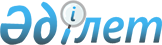 О внесении изменений и дополнений в решение районного маслихата от 28 декабря 2013 года № 166 "О бюджете Темирского района на 2014-2016 годы"
					
			Утративший силу
			
			
		
					Решение маслихата Темирского района Актюбинской области от 19 февраля 2014 года № 168. Зарегистрировано Департаментом юстиции Актюбинской области 06 марта 2014 года № 3790. Утратило силу - (письмо маслихата Темирского района Актюбинской области от 11 июня 2015 года № 68)      Сноска. Утратило силу - (письмо маслихата Темирского района Актюбинской области от 11.06.2015 № 68).

      В соответствии со статьями 9, 104 и 106 Бюджетного кодекса Республики Казахстан от 4 декабря 2008 года, статьей 6 Закона Республики Казахстан от 23 января 2001 года "О местном государственном управлении и самоуправлении в Республике Казахстан", Темирский районный маслихат РЕШИЛ:

      1. Внести в решение районного маслихата от 28 декабря 2013 года № 166 "О бюджете Темирского района на 2014-2016 годы" (зарегистрированное в Реестре государственной регистрации нормативных правовых актов за № 3735, опубликованное 17 января 2014 года в районной газете "Темір" № 3-4) следующие изменения и дополнения:

      1) в пункте 1:

      в подпункте 1):

      доходы цифры "4 075 524" заменить цифрами "4 096 555",

      в том числе по:

      поступлениям трансфертов цифры "1 329 952" заменить цифрами "1 350 983";

      в подпункте 2):

      затраты цифры "4 075 524" заменить цифрами "4 110 353,3";

      в подпункте 5):

      дефицит бюджета цифры "- 109 474" заменить цифрами "- 123 272,3";

      в подпункте 6):

      финансирование дефицита бюджета цифры "109 474" заменить цифрами "123 272,3";

      2) пункт 9:

      дополнить абзацами следующего содержания:

      на проектирование, строительство и (или) приобретение жилья государственного коммунального жилищного фонда (на разработку проектно-сметной документации) - 4 300 тысяч тенге;

      на проектирование, развитие, обустройство и (или) приобретение инженерно-коммуникационной инфраструктуры (на разработку проектно-сметной документации) - 3 500 тысяч тенге;

      на строительство административного здания (на разработку проектно-сметной документации) - 4 080 тысяч тенге;

      3) пункт 10:

      дополнить абзацами следующего содержания:

      на капитальный и средний ремонт автомобильных дорог районного значения и улиц населенных пунктов (на разработку проектно-сметной документации) - 420 тысяч тенге;

      на благоустройство и озеленение населенных пунктов - 3 150 тысяч тенге;

      на обеспечение функционирования автомобильных дорог - 2 222 тысяч тенге;

      на ремонт объектов в рамках развития сельских населенных пунктов по Дорожной карте занятости 2020 - 3 359 тысяч тенге.

      2. Приложения 1, 2, 3 к указанному решению изложить в редакции согласно приложениям 1, 2, 3 к настоящему решению.

      3. Настоящее решение вводится в действие с 1 января 2014 года.

 Бюджет Темирского района на 2014 год Бюджет Темирского района на 2015 год Бюджет Темирского района на 2016 год
					© 2012. РГП на ПХВ «Институт законодательства и правовой информации Республики Казахстан» Министерства юстиции Республики Казахстан
				
      Председатель сессии

Секретарь

      районного маслихата

районного маслихата

      А.ПАНГЕРЕЕВА

Н.УТЕПОВ
Приложение 1
к решению районного маслихата
от 19 февраля 2014 года № 168
Приложение 1
к решению районного маслихата
от 28 декабря 2013 года № 166Категория

Категория

Категория

Категория

Категория

Категория

Уточненный бюджет на 2014 год, тысяч тенге

Класс

Класс

Класс

Класс

Класс

Уточненный бюджет на 2014 год, тысяч тенге

Подкласс

Подкласс

Подкласс

Подкласс

Уточненный бюджет на 2014 год, тысяч тенге

Наименование

Наименование

Уточненный бюджет на 2014 год, тысяч тенге

I. Доходы

I. Доходы

4 096 555 

1

Налоговые поступления

Налоговые поступления

2429437

1

01

Подоходный налог

Подоходный налог

360600

1

01

2

2

Индивидуальный подоходный налог

Индивидуальный подоходный налог

360600

1

03

Социальный налог

Социальный налог

190000

1

03

1

1

Социальный налог

Социальный налог

190000

1

04

Hалоги на собственность

Hалоги на собственность

1858053

1

04

1

1

Hалоги на имущество

Hалоги на имущество

1803670

1

04

3

3

Земельный налог

Земельный налог

4173

1

04

4

4

Hалог на транспортные средства

Hалог на транспортные средства

47500

1

04

5

5

Единый земельный налог

Единый земельный налог

2710

1

05

Внутренние налоги на товары, работы и услуги

Внутренние налоги на товары, работы и услуги

16087

1

05

2

2

Акцизы

Акцизы

2690

1

05

3

3

Поступления за использование природных и других ресурсов

Поступления за использование природных и других ресурсов

7300

1

05

4

4

Сборы за ведение предпринимательской и профессиональной деятельности

Сборы за ведение предпринимательской и профессиональной деятельности

6037

5

5

Фиксированный налог

Фиксированный налог

60

1

08

Обязательные платежи, взимаемые за совершение юридически значимых действий и (или) выдачу документов уполномоченными на то государственными органами или должностными лицами

Обязательные платежи, взимаемые за совершение юридически значимых действий и (или) выдачу документов уполномоченными на то государственными органами или должностными лицами

4697

1

08

1

1

Государственная пошлина

Государственная пошлина

4697

2

Неналоговые поступления

Неналоговые поступления

256135

2

01

Доходы от государственной собственности

Доходы от государственной собственности

3000

2

01

5

5

Доходы от аренды имущества, находящегося в государственной собственности

Доходы от аренды имущества, находящегося в государственной собственности

3000

2

06

Прочие неналоговые поступления

Прочие неналоговые поступления

253135

2

06

1

1

Прочие неналоговые поступления

Прочие неналоговые поступления

253135

3

Поступления от продажи основного капитала

Поступления от продажи основного капитала

60000

3

03

Продажа земли и нематериальных активов

Продажа земли и нематериальных активов

60000

3

03

1

1

Продажа земли

Продажа земли

60000

4

Поступления трансфертов 

Поступления трансфертов 

1350983

4

02

Трансферты из вышестоящих органов государственного управления

Трансферты из вышестоящих органов государственного управления

1350983

4

02

2

2

Трансферты из областного бюджета

Трансферты из областного бюджета

1350983

Функциональная группа

Функциональная группа

Функциональная группа

Функциональная группа

Функциональная группа

Функциональная группа

Уточненный бюджет на 2014 год, тысяч тенге

Функциональная подгруппа

Функциональная подгруппа

Функциональная подгруппа

Функциональная подгруппа

Функциональная подгруппа

Уточненный бюджет на 2014 год, тысяч тенге

Администратор БП

Администратор БП

Администратор БП

Администратор БП

Уточненный бюджет на 2014 год, тысяч тенге

Программа

Программа

Программа

Уточненный бюджет на 2014 год, тысяч тенге

Наименование

Уточненный бюджет на 2014 год, тысяч тенге

II. Затраты

4 110 353,3 

01

Государственные услуги общего характера

274980

1

Представительные, исполнительные и другие органы, выполняющие общие функции государственного управления

238097

1

01

112

Аппарат маслихата района (города областного значения)

16412

1

01

112

001

001

Услуги по обеспечению деятельности маслихата района (города областного значения)

16412

1

01

122

Аппарат акима района (города областного значения)

60985

1

01

122

001

001

Услуги по обеспечению деятельности акима района (города областного значения)

60985

1

01

123

Аппарат акима района в городе, города районного значения, поселка, села, сельского округа

160700

1

01

123

001

001

Услуги по обеспечению деятельности акима района в городе, города районного значения, поселка, села, сельского округа

160700

1

2

Финансовая деятельность

23129

452

Отдел финансов района (города областного значения)

23129

001

001

Услуги по реализации государственной политики в области исполнения бюджета района (города областного значения) и управления коммунальной собственностью района (города областного значения)

15729

011

011

Учет, хранение, оценка и реализация имущества, поступившего в коммунальную собственность

7000

018

018

Капитальные расходы государственного органа

400

5

Планирование и статистическая деятельность

13754

453

Отдел экономики и бюджетного планирования района (города областного значения)

13754

001

001

Услуги по реализации государственной политики в области формирования и развития экономической политики, системы государственного планирования и управления района (города областного значения)

13674

004

004

Капитальные расходы государственного органа

80

02

Оборона

5028

2

1

Военные нужды

1824

2

01

122

Аппарат акима района (города областного значения)

1824

2

01

122

005

005

Мероприятия в рамках исполнения всеобщей воинской обязанности

1824

2

2

Организация работы по чрезвычайным ситуациям

3204

2

02

122

Аппарат акима района (города областного значения)

3204

2

02

122

006

006

Предупреждение и ликвидация чрезвычайных ситуаций масштаба района (города областного значения)

2845

007

007

Мероприятия по профилактике и тушению степных пожаров районного (городского) масштаба, а также пожаров в населенных пунктах, в которых не созданы органы государственной противопожарной службы

359

04

Образование

2043433

4

1

Дошкольное воспитание и обучение

180848

4

01

464

Отдел образования района (города областного значения)

180848

4

01

464

009

009

Обеспечение дошкольного воспитания и обучения

138426

040

040

Реализация государственного образовательного заказа в дошкольных организациях образования

42422

4

2

Начальное, основное среднее и общее среднее образование

1803805

4

02

464

Отдел образования района (города областного значения)

1803805

4

02

464

003

003

Общеобразовательное обучение

1734663

4

02

464

006

006

Дополнительное образование для детей и юношества 

69142

9

Прочие услуги в области образования

58780

464

Отдел образования района (города областного значения)

53492

001

001

Услуги по реализации государственной политики на местном уровне в области образования 

11623

005

005

Приобретение и доставка учебников, учебно-методических комплексов для государственных учреждений образования района (города областного значения)

6834

007

007

Проведение школьных олимпиад, внешкольных мероприятий и конкурсов районного (городского) масштаба

14810

015

015

Ежемесячные выплаты денежных средств опекунам (попечителям) на содержание ребенка-сироты (детей-сирот) и ребенка (детей), оставшегося без попечения родителей 

10031

067

067

Капитальные расходы подведомственных государственных учреждений и организаций

10194

466

Отдел архитектуры, градостроительства и строительства района (города областного значения)

5288

037

037

Строительство и реконструкция объектов образования

5288

06

Социальная помощь и социальное обеспечение

99331

6

2

Социальная помощь

79150

6

02

123

Аппарат акима района в городе, города районного значения, поселка, села, сельского округа

6310

6

02

123

003

003

Оказание социальной помощи нуждающимся гражданам на дому

6310

6

02

451

Отдел занятости и социальных программ района (города областного значения)

72840

6

02

451

002

002

Программа занятости

14680

6

02

451

004

004

Оказание социальной помощи на приобретение топлива специалистам здравоохранения, образования, социального обеспечения, культуры, спорта и ветеринарии проживающим в сельской местности в соответствии с законодательством РК

14445

6

02

451

005

005

Государственная адресная социальная помощь (ГАСП)

280

6

02

451

006

006

Оказание жилищной помощи

805

6

02

451

007

007

Социальная помощь отдельным категориям нуждающихся граждан по решениям местных представительных органов

25926

6

02

451

016

016

Государственные пособия на детей до 18 лет

15129

6

02

451

017

017

Обеспечение нуждающихся инвалидов обязательными гигиеническими средствами и предоставление услуг специалистами жестового языка, индивидуальными помощниками в соответствии с индивидуальной программой реабилитации инвалида

1575

6

9

Прочие услуги в области социальной помощи и социального обеспечения

20181

6

09

451

Отдел занятости и социальных программ района (города областного значения)

20181

6

09

451

001

001

Услуги по реализации государственной политики на местном уровне в области обеспечения занятости и реализации социальных программ для населения

19456

6

09

451

011

011

Оплата услуг по зачислению, выплате и доставке пособий и других социальных выплат

585

021

021

Капитальные расходы государственного органа

140

07

Жилищно-коммунальное хозяйство

1244561,8

7

1

Жилищное хозяйство

58934

458

Отдел жилищно-коммунального хозяйства, пассажирского транспорта и автомобильных дорог района (города областного значения)

1250

049

049

Проведение энергетического аудита многоквартирных жилых домов 

1250

7

01

466

Отдел архитектуры, градостроительства и строительства района (города областного значения)

54325

7

01

467

003

003

Проектирование, строительство и (или) приобретение жилья государственного коммунального жилищного фонда

41584

7

01

467

004

004

Проектирование, развитие, обустройство и (или) приобретение инженерно-коммуникационной инфраструктуры

12741

464

Отдел образования района (города областного значения)

3359

026

026

Ремонт объектов в рамках развития сельских населенных пунктов по Дорожной карте занятости 2020

3359

2

Коммунальное хозяйство

1165722,8

458

Отдел жилищно-коммунального хозяйства, пассажирского транспорта и автомобильных дорог района (города областного значения)

6116,8

012

012

Функционирование системы водоснабжения и водоотведения

4916,8

058

058

Развитие системы водоснабжения и водоотведения в сельских населенных пунктах

1200

466

Отдел архитектуры, градостроительства и строительства района (города областного значения)

1159606

005

005

Развитие коммунального хозяйства

4080

006

006

Развитие системы водоснабжения и водоотведения 

292443

058

058

Развитие системы водоснабжения и водоотведения в сельских населенных пунктах

863083

7

3

Благоустройство населенных пунктов

19905

7

03

123

Аппарат акима района в городе, города районного значения, поселка, села, сельского округа

16755

7

03

123

008

008

Освещение улиц населенных пунктов

7875

7

03

123

009

009

Обеспечение санитарии населенных пунктов

3480

7

03

123

011

011

Благоустройство и озеленение населенных пунктов

5400

458

Отдел жилищно-коммунального хозяйства, пассажирского транспорта и автомобильных дорог района (города областного значения)

3150

018

018

Благоустройство и озеленение населенных пунктов

3150

08

Культура, спорт, туризм и информационное пространство

173707

8

1

Деятельность в области культуры

105863

8

01

455

Отдел культуры и развития языков района (города областного значения)

105863

8

01

455

003

003

Поддержка культурно-досуговой работы

105863

8

2

Спорт

2245

8

02

465

Отдел физической культуры и спорта района (города областного значения)

2245

8

02

465

006

006

Проведение спортивных соревнований на районном (города областного значения) уровне

1245

8

02

465

007

007

Подготовка и участие членов сборных команд района (города областного значения) по различным видам спорта на областных спортивных соревнованиях

1000

8

3

Информационное пространство

41166

8

03

455

Отдел культуры и развития языков района (города областного значения)

32366

8

03

455

006

006

Функционирование районных (городских) библиотек

31866

007

007

Развитие государственного языка и других языков народов Казахстана

500

8

03

456

Отдел внутренней политики района (города областного значения)

8800

8

03

456

002

002

Услуги по проведению государственной информационной политики через газеты и журналы

8000

005

005

Услуги по проведению государственной информационной политики через телерадиовещание

800

8

9

Прочие услуги по организации культуры, спорта, туризма и информационного пространства

24433

8

09

455

Отдел культуры и развития языков района (города областного значения)

6843

8

09

455

001

001

Услуги по реализации государственной политики на местном уровне в области развития языков и культуры

6743

010

010

Капитальные расходы государственного органа

100

8

09

456

Отдел внутренней политики района (города областного значения)

9899

8

09

456

001

001

Услуги по реализации государственной политики на местном уровне в области информации, укрепления государственности и формирования социального оптимизма граждан

7899

8

09

456

003

003

Реализация мероприятий в сфере молодежной политики

2000

465

Отдел физической культуры и спорта района (города областного значения)

7691

001

001

Услуги по реализации государственной политики на местном уровне в сфере физической культуры и спорта

7241

004

004

Капитальные расходы государственного органа 

450

10

Сельское, водное, лесное, рыбное хозяйство, особо охраняемые природные территории, охрана окружающей среды и животного мира, земельные отношения

108839

1

Сельское хозяйство

40070

453

Отдел экономики и бюджетного планирования района (города областного значения)

12420

099

099

Реализация мер по оказанию социальной поддержки специалистов

12420

474

Отдел сельского хозяйства и ветеринарии района (города областного значения)

27650

001

001

Услуги по реализации государственной политики на местном уровне в сфере сельского хозяйства и ветеринарии 

16134

003

003

Капитальные расходы государственного органа

550

005

005

Обеспечение функционирования скотомогильников (биотермических ям) 

1400

008

008

Возмещение владельцам стоимости изымаемых и уничтожаемых больных животных, продуктов и сырья животного происхождения

9566

10

6

Земельные отношения

8602

10

06

463

Отдел земельных отношений района (города областного значения)

8602

10

06

463

001

001

Услуги по реализации государственной политики в области регулирования земельных отношений на территории района (города областного значения)

8202

006

006

Землеустройство, проводимое при установлении границ районов, городов областного значения, районного значения, сельских округов, поселков, сел

400

9

Прочие услуги в области сельского, водного, лесного, рыбного хозяйства, охраны окружающей среды и земельных отношений

60167

474

Отдел сельского хозяйства и ветеринарии района (города областного значения)

60167

013

013

Проведение противоэпизоотических мероприятий

60167

11

Промышленность, архитектурная, градостроительная и строительная деятельность

53108

11

2

Архитектурная, градостроительная и строительная деятельность

53108

11

02

466

Отдел архитектуры, градостроительства и строительства района (города областного значения)

53108

11

02

467

001

001

Услуги по реализации государственной политики в области строительства, улучшения архитектурного облика городов, районов и населенных пунктов области и обеспечению рационального и эффективного градостроительного освоения территории района (города областного значения)

10157

013

013

Разработка схем градостроительного развития территории района, генеральных планов городов районного (областного) значения, поселков и иных сельских населенных пунктов

42951

12

Транспорт и коммуникации

6942

12

1

Автомобильный транспорт

6942

12

01

458

Отдел жилищно-коммунального хозяйства, пассажирского транспорта и автомобильных дорог района (города областного значения)

6942

12

01

458

023

023

Обеспечение функционирования автомобильных дорог

4522

045

045

Капитальный и средний ремонт автомобильных дорог районного значения и улиц населенных пунктов

2420

13

Прочие

100187

13

3

Поддержка предпринимательской деятельности и защита конкуренции

6757

13

03

469

Отдел предпринимательства района (города областного значения)

6757

001

001

Услуги по реализации государственной политики на местном уровне в области развития предпринимательства и промышленности 

6207

13

03

469

003

003

Поддержка предпринимательской деятельности

450

004

004

Капитальные расходы государственного органа 

100

13

9

Прочие

93430

123

Аппарат акима района в городе, города районного значения, поселка, села, сельского округа

31295

040

040

Реализация мер по содействию экономическому развитию регионов в рамках Программы "Развитие регионов" 

31295

452

Отдел финансов района (города областного значения)

54634

012

012

Резерв местного исполнительного органа района (города областного значения) 

54634

458

Отдел жилищно-коммунального хозяйства, пассажирского транспорта и автомобильных дорог района (города областного значения)

7501

001

001

Услуги по реализации государственной политики на местном уровне в области жилищно-коммунального хозяйства, пассажирского транспорта и автомобильных дорог 

7501

15

Трансферты

236,5

1

Трансферты

236,5

452

Отдел финансов района (города областного значения)

236,5

006

006

Возврат неиспользованных (недоиспользованных) целевых трансфертов

236,5

ІІІ. Чистое бюджетное кредитование

109474

Бюджетные кредиты

116676

10

Сельское, водное, лесное, рыбное хозяйство, особо охраняемые природные территории, охрана окружающей среды и животного мира, земельные отношения

116676

1

Сельское хозяйство

116676

453

Отдел экономики и бюджетного планирования района (города областного значения)

116676

006

006

Бюджетные кредиты для реализации мер социальной поддержки специалистов

116676

категория

категория

категория

категория

категория

категория

Сумма, тысяч тенге

классы

классы

классы

классы

классы

Сумма, тысяч тенге

подклассы

подклассы

подклассы

подклассы

Сумма, тысяч тенге

Наименование

Сумма, тысяч тенге

5

Погашение бюджетных кредитов

7202

01

Погашение бюджетных кредитов

7202

1

Погашение бюджетных кредитов выданных из государственного бюджета

7202

Функциональная группа

Функциональная группа

Функциональная группа

Функциональная группа

Функциональная группа

Функциональная группа

Сумма, тысяч тенге

Функциональная подгруппа

Функциональная подгруппа

Функциональная подгруппа

Функциональная подгруппа

Функциональная подгруппа

Сумма, тысяч тенге

Администратор БП

Администратор БП

Администратор БП

Администратор БП

Сумма, тысяч тенге

Программа

Программа

Программа

Сумма, тысяч тенге

Наименование

Сумма, тысяч тенге

IV. Сальдо по операциям с финансовыми активами

V. Дефицит бюджета

- 123 272,3 

VІ. Финансирование дефицита бюджета

123 272,3 

категория

категория

категория

категория

категория

категория

Сумма, тысяч тенге

классы

классы

классы

классы

классы

Сумма, тысяч тенге

подклассы

подклассы

подклассы

подклассы

Сумма, тысяч тенге

Наименование

Сумма, тысяч тенге

7

Поступление займов

116676

01

Внутренние государственные займы

116676

2

Договоры займа

116676

16

Погашение займов

11284,4

1

Погашение займов

11284,4

452

Отдел финансов района (города областного значения)

11284,4

008

008

Погашение долга местного исполнительного органа перед вышестоящим бюджетом

11221,5

021

021

Возврат неиспользованных бюджетных кредитов, выданных из местного бюджета

62,9

8

Используемые остатки бюджетных средств

17880,7

01

Остатки бюджетных средств

17880,7

1

Остатки свободных бюджетных средств

17880,7

Приложение 2
к решению районного маслихата
от 19 февраля 2014 года № 168
Приложение 2
к решению районного маслихата
от 28 февраля 2013 года № 166Категория

Категория

Категория

Категория

Категория

Категория

Уточненный бюджет на 2015 год, тысяч тенге

Класс

Класс

Класс

Класс

Класс

Уточненный бюджет на 2015 год, тысяч тенге

Подкласс

Подкласс

Подкласс

Уточненный бюджет на 2015 год, тысяч тенге

Наименование

Уточненный бюджет на 2015 год, тысяч тенге

I. Доходы

3 229 480 

1

Налоговые поступления

2513027

1

01

01

Подоходный налог

380000

1

01

01

2

2

Индивидуальный подоходный налог

380000

1

03

03

Социальный налог

200000

1

03

03

1

1

Социальный налог

200000

1

04

04

Hалоги на собственность

1911510

1

04

04

1

1

Hалоги на имущество

1853700

1

04

04

3

3

Земельный налог

4360

1

04

04

4

4

Hалог на транспортные средства

50650

1

04

04

5

5

Единый земельный налог

2800

1

05

05

Внутренние налоги на товары, работы и услуги

16570

1

05

05

2

2

Акцизы

2750

1

05

05

3

3

Поступления за использование природных и других ресурсов

7400

1

05

05

4

4

Сборы за ведение предпринимательской и профессиональной деятельности

6355

5

5

Фиксированный налог

65

1

08

08

Обязательные платежи, взимаемые за совершение юридически значимых действий и (или) выдачу документов уполномоченными на то государственными органами или должностными лицами

4947

1

08

08

1

1

Государственная пошлина

4947

2

Неналоговые поступления

546973

2

01

01

Доходы от государственной собственности

3200

2

01

01

5

5

Доходы от аренды имущества, находящегося в государственной собственности

3200

2

06

06

Прочие неналоговые поступления

543773

2

06

06

1

1

Прочие неналоговые поступления

543773

3

Поступления от продажи основного капитала

60000

3

03

03

Продажа земли и нематериальных активов

60000

3

03

03

1

1

Продажа земли

60000

4

Поступления трансфертов 

109480

4

02

02

Трансферты из вышестоящих органов государственного управления

109480

4

02

02

2

2

Трансферты из областного бюджета

109480

Функциональная группа

Функциональная группа

Функциональная группа

Функциональная группа

Функциональная группа

Функциональная группа

Уточненный бюджет на 2015 год, тысяч тенге

Функциональная подгруппа

Функциональная подгруппа

Функциональная подгруппа

Функциональная подгруппа

Функциональная подгруппа

Уточненный бюджет на 2015 год, тысяч тенге

Администратор БП

Администратор БП

Администратор БП

Администратор БП

Уточненный бюджет на 2015 год, тысяч тенге

Программа

Программа

Уточненный бюджет на 2015 год, тысяч тенге

Наименование

Уточненный бюджет на 2015 год, тысяч тенге

II. Затраты

3 229 480 

01

Государственные услуги общего характера

279478

1

Представительные, исполнительные и другие органы, выполняющие общие функции государственного управления

241504

1

01

112

112

Аппарат маслихата района (города областного значения)

16520

1

01

112

112

001

Услуги по обеспечению деятельности маслихата района (города областного значения)

16520

1

01

122

122

Аппарат акима района (города областного значения)

58805

1

01

122

122

001

Услуги по обеспечению деятельности акима района (города областного значения)

58805

1

01

123

123

Аппарат акима района в городе, города районного значения, поселка, села, сельского округа

166179

1

01

123

123

001

Услуги по обеспечению деятельности акима района в городе, города районного значения, поселка, села, сельского округа

166179

1

2

Финансовая деятельность

24067

452

452

Отдел финансов района (города областного значения)

24067

001

Услуги по реализации государственной политики в области исполнения бюджета района (города областного значения) и управления коммунальной собственностью района (города областного значения)

17067

011

Учет, хранение, оценка и реализация имущества, поступившего в коммунальную собственность

7000

5

Планирование и статистическая деятельность

13907

453

453

Отдел экономики и бюджетного планирования района (города областного значения)

13907

001

Услуги по реализации государственной политики в области формирования и развития экономической политики, системы государственного планирования и управления района (города областного значения)

13907

02

Оборона

2935

2

1

Военные нужды

1951

2

01

122

122

Аппарат акима района (города областного значения)

1951

2

01

122

122

005

Мероприятия в рамках исполнения всеобщей воинской обязанности

1951

2

2

Организация работы по чрезвычайным ситуациям

984

2

02

122

122

Аппарат акима района (города областного значения)

984

2

02

122

122

006

Предупреждение и ликвидация чрезвычайных ситуаций масштаба района (города областного значения)

601

007

Мероприятия по профилактике и тушению степных пожаров районного (городского) масштаба, а также пожаров в населенных пунктах, в которых не созданы органы государственной противопожарной службы

383

04

Образование

2027484

4

1

Дошкольное воспитание и обучение

139563

4

01

464

464

Отдел образования района (города областного значения)

139563

4

01

464

464

009

Обеспечение дошкольного воспитания и обучения

139563

4

2

Начальное, основное среднее и общее среднее образование

1823810

4

02

464

464

Отдел образования района (города областного значения)

1823810

4

02

464

464

003

Общеобразовательное обучение

1753186

4

02

464

464

006

Дополнительное образование для детей и юношества 

70624

9

Прочие услуги в области образования

64111

464

464

Отдел образования района (города областного значения)

44111

001

Услуги по реализации государственной политики на местном уровне в области образования 

11688

005

Приобретение и доставка учебников, учебно-методических комплексов для государственных учреждений образования района (города областного значения)

6834

007

Проведение школьных олимпиад, внешкольных мероприятий и конкурсов районного (городского) масштаба

14139

015

Ежемесячные выплаты денежных средств опекунам (попечителям) на содержание ребенка-сироты (детей-сирот) и ребенка (детей), оставшегося без попечения родителей 

11450

466

466

Отдел архитектуры, градостроительства и строительства района (города областного значения)

20000

037

Строительство и реконструкция объектов образования

20000

06

Социальная помощь и социальное обеспечение

92057

6

2

Социальная помощь

71868

6

02

123

123

Аппарат акима района в городе, города районного значения, поселка, села, сельского округа

6476

6

02

123

123

003

Оказание социальной помощи нуждающимся гражданам на дому

6476

6

02

451

451

Отдел занятости и социальных программ района (города областного значения)

65392

6

02

451

451

002

Программа занятости

6735

6

02

451

451

004

Оказание социальной помощи на приобретение топлива специалистам здравоохранения, образования, социального обеспечения, культуры, спорта и ветеринарии проживающим в сельской местности в соответствии с законодательством РК

14467

6

02

451

451

005

Государственная адресная социальная помощь (ГАСП)

300

6

02

451

451

006

Оказание жилищной помощи

820

6

02

451

451

007

Социальная помощь отдельным категориям нуждающихся граждан по решениям местных представительных органов

26090

6

02

451

451

016

Государственные пособия на детей до 18 лет

15398

6

02

451

451

017

Обеспечение нуждающихся инвалидов обязательными гигиеническими средствами и предоставление услуг специалистами жестового языка, индивидуальными помощниками в соответствии с индивидуальной программой реабилитации инвалида

1582

6

9

Прочие услуги в области социальной помощи и социального обеспечения

20189

6

09

451

451

Отдел занятости и социальных программ района (города областного значения)

20189

6

09

451

451

001

Услуги по реализации государственной политики на местном уровне в области обеспечения занятости и реализации социальных программ для населения

19604

6

09

451

451

011

Оплата услуг по зачислению, выплате и доставке пособий и других социальных выплат

585

07

Жилищно-коммунальное хозяйство

104054

7

1

Жилищное хозяйство

87080

7

01

466

466

Отдел архитектуры, градостроительства и строительства района (города областного значения)

87080

7

01

467

467

003

Проектирование, строительство и (или) приобретение жилья государственного коммунального жилищного фонда

42080

7

01

467

467

004

Проектирование, развитие, обустройство и (или) приобретение инженерно-коммуникационной инфраструктуры

45000

7

3

Благоустройство населенных пунктов

16974

7

03

123

123

Аппарат акима района в городе, города районного значения, поселка, села, сельского округа

16974

7

03

123

123

008

Освещение улиц населенных пунктов

7949

7

03

123

123

009

Обеспечение санитарии населенных пунктов

3525

7

03

123

123

011

Благоустройство и озеленение населенных пунктов

5500

08

Культура, спорт, туризм и информационное пространство

175935

8

1

Деятельность в области культуры

109462

8

01

455

455

Отдел культуры и развития языков района (города областного значения)

107062

8

01

455

455

003

Поддержка культурно-досуговой работы

107062

466

466

Отдел архитектуры, градостроительства и строительства района (города областного значения)

2400

011

Развитие объектов культуры

2400

8

2

Спорт

2000

8

02

465

465

Отдел физической культуры и спорта района (города областного значения)

2000

8

02

465

465

006

Проведение спортивных соревнований на районном (города областного значения) уровне

1000

8

02

465

465

007

Подготовка и участие членов сборных команд района (города областного значения) по различным видам спорта на областных спортивных соревнованиях

1000

8

3

Информационное пространство

41449

8

03

455

455

Отдел культуры и развития языков района (города областного значения)

32649

8

03

455

455

006

Функционирование районных (городских) библиотек

32099

007

Развитие государственного языка и других языков народа Казахстана

550

8

03

456

456

Отдел внутренней политики района (города областного значения)

8800

8

03

456

456

002

Услуги по проведению государственной информационной политики через газеты и журналы

8000

005

Услуги по проведению государственной информационной политики через телерадиовещание

800

8

9

Прочие услуги по организации культуры, спорта, туризма и информационного пространства

23024

8

09

455

455

Отдел культуры и развития языков района (города областного значения)

6906

8

09

455

455

001

Услуги по реализации государственной политики на местном уровне в области развития языков и культуры

6906

8

09

456

456

Отдел внутренней политики района (города областного значения)

8989

8

09

456

456

001

Услуги по реализации государственной политики на местном уровне в области информации, укрепления государственности и формирования социального оптимизма граждан

7989

8

09

456

456

003

Реализация мероприятий в сфере молодежной политики

1000

465

465

Отдел физической культуры и спорта района (города областного значения)

7129

001

Услуги по реализации государственной политики на местном уровне в сфере физической культуры и спорта

7129

10

Сельское, водное, лесное, рыбное хозяйство, особо охраняемые природные территории, охрана окружающей среды и животного мира, земельные отношения

103327

1

Сельское хозяйство

34495

453

453

Отдел экономики и бюджетного планирования района (города областного значения)

15969

099

Реализация мер по оказанию социальной поддержки специалистов

15969

474

474

Отдел сельского хозяйства и ветеринарии района (города областного значения)

18526

001

Услуги по реализации государственной политики на местном уровне в сфере сельского хозяйства и ветеринарии 

16676

003

Капитальные расходы государственного органа

300

005

Обеспечение функционирования скотомогильников (биотермических ям) 

1550

10

6

Земельные отношения

8665

10

06

463

463

Отдел земельных отношений района (города областного значения)

8665

10

06

463

463

001

Услуги по реализации государственной политики в области регулирования земельных отношений на территории района (города областного значения)

8265

006

Землеустройство, проводимое при установлении границ районов, городов областного значения, районного значения, сельских округов, поселков, сел

400

9

Прочие услуги в области сельского, водного, лесного, рыбного хозяйства, охраны окружающей среды и земельных отношений

60167

474

474

Отдел сельского хозяйства и ветеринарии района (города областного значения)

60167

013

Проведение противоэпизоотических мероприятий

60167

11

Промышленность, архитектурная, градостроительная и строительная деятельность

10187

11

2

Архитектурная, градостроительная и строительная деятельность

10187

11

02

466

466

Отдел архитектуры, градостроительства и строительства района (города областного значения)

10187

11

02

467

467

001

Услуги по реализации государственной политики в области строительства, улучшения архитектурного облика городов, районов и населенных пунктов области и обеспечению рационального и эффективного градостроительного освоения территории района (города областного значения)

10187

12

Транспорт и коммуникации

2461

12

1

Автомобильный транспорт

2461

12

01

458

458

Отдел жилищно-коммунального хозяйства, пассажирского транспорта и автомобильных дорог района (города областного значения)

2461

12

01

458

458

023

Обеспечение функционирования автомобильных дорог

2461

13

Прочие

107266

13

3

Поддержка предпринимательской деятельности и защита конкуренции

6038

13

03

469

469

Отдел предпринимательства района (города областного значения)

6038

001

Услуги по реализации государственной политики на местном уровне в области развития предпринимательства и промышленности 

5568

13

03

469

469

003

Поддержка предпринимательской деятельности

470

13

9

Прочие

101228

123

123

Аппарат акима района в городе, города районного значения, поселка, села, сельского округа

31295

040

Реализация мер по содействию экономическому развитию регионов в рамках Программы "Развитие регионов" 

31295

452

452

Отдел финансов района (города областного значения)

62400

012

Резерв местного исполнительного органа района (города областного значения) 

62400

458

458

Отдел жилищно-коммунального хозяйства, пассажирского транспорта и автомобильных дорог района (города областного значения)

7533

001

Услуги по реализации государственной политики на местном уровне в области жилищно-коммунального хозяйства, пассажирского транспорта и автомобильных дорог 

7533

15

Трансферты

324296

1

Трансферты

324296

452

452

Отдел финансов района (города областного значения)

324296

007

Бюджетные изъятия

324296

ІІІ.Чистое бюджетное кредитование

-7202

Бюджетные кредиты

0

10

Сельское, водное, лесное, рыбное хозяйство, особо охраняемые природные территории, охрана окружающей среды и животного мира, земельные отношения

0

1

Сельское хозяйство

0

453

453

Отдел экономики и бюджетного планирования района (города областного значения)

0

 

006

Бюджетные кредиты для реализации мер социальной поддержки специалистов

категория

категория

категория

категория

категория

категория

Сумма, тысяч тенге

классы

классы

классы

классы

классы

Сумма, тысяч тенге

подклассы

подклассы

подклассы

подклассы

Сумма, тысяч тенге

Наименование

Сумма, тысяч тенге

5

Погашение бюджетных кредитов

7202

01

Погашение бюджетных кредитов

7202

1

1

Погашение бюджетных кредитов, выданных из государственного бюджета

7202

Функциональная группа

Функциональная группа

Функциональная группа

Функциональная группа

Функциональная группа

Функциональная группа

Сумма, тысяч тенге

Функциональная подгруппа

Функциональная подгруппа

Функциональная подгруппа

Функциональная подгруппа

Функциональная подгруппа

Сумма, тысяч тенге

Администратор БП

Администратор БП

Администратор БП

Администратор БП

Сумма, тысяч тенге

Программа

Программа

Сумма, тысяч тенге

Наименование

Сумма, тысяч тенге

IV. Сальдо по операциям с финансовыми активами

V. Дефицит бюджета

7 202 

VІ. Финансирование дефицита бюджета

-7202

категория

категория

категория

категория

категория

категория

Сумма, тысяч тенге

классы

классы

классы

классы

классы

Сумма, тысяч тенге

подклассы

подклассы

подклассы

подклассы

Сумма, тысяч тенге

Наименование

Сумма, тысяч тенге

7

Поступление займов

0

01

Внутренние государственные займы

0

2

2

Договоры займа

16

Погашение займов

7202

1

Погашение займов

7202

452

452

Отдел финансов района (города областного значения)

7202

008

Погашение долга местного исполнительного органа перед вышестоящим бюджетом

7202

8

Используемые остатки бюджетных средств

0

01

Остатки бюджетных средств

0

1

1

Остатки свободных бюджетных средств

0

Приложение 3
к решению районного маслихата
от 19 февраля 2014 года № 168
Приложение 3
к решению районного маслихата
от 28 декабря 2013 года № 166Категория

Категория

Категория

Категория

Категория

Уточненный бюджет на 2016 год, тысяч тенге

Класс

Класс

Класс

Класс

Уточненный бюджет на 2016 год, тысяч тенге

Подкласс

Подкласс

Подкласс

Уточненный бюджет на 2016 год, тысяч тенге

Наименование

Наименование

Уточненный бюджет на 2016 год, тысяч тенге

I. Доходы

I. Доходы

4 366 238 

1

Налоговые поступления

Налоговые поступления

2668176

1

01

Подоходный налог

Подоходный налог

461530

1

01

2

Индивидуальный подоходный налог

Индивидуальный подоходный налог

461530

1

03

Социальный налог

Социальный налог

200000

1

03

1

Социальный налог

Социальный налог

200000

1

04

Hалоги на собственность

Hалоги на собственность

1984369

1

04

1

Hалоги на имущество

Hалоги на имущество

1923550

1

04

3

Земельный налог

Земельный налог

4114

1

04

4

Hалог на транспортные средства

Hалог на транспортные средства

53805

1

04

5

Единый земельный налог

Единый земельный налог

2900

1

05

Внутренние налоги на товары, работы и услуги

Внутренние налоги на товары, работы и услуги

16980

1

05

2

Акцизы

Акцизы

2790

1

05

3

Поступления за использование природных и других ресурсов

Поступления за использование природных и других ресурсов

7500

1

05

4

Сборы за ведение предпринимательской и профессиональной деятельности

Сборы за ведение предпринимательской и профессиональной деятельности

6620

5

Фиксированный налог

Фиксированный налог

70

1

08

Обязательные платежи, взимаемые за совершение юридически значимых действий и (или) выдачу документов уполномоченными на то государственными органами или должностными лицами

Обязательные платежи, взимаемые за совершение юридически значимых действий и (или) выдачу документов уполномоченными на то государственными органами или должностными лицами

5297

1

08

1

Государственная пошлина

Государственная пошлина

5297

2

Неналоговые поступления

Неналоговые поступления

1081824

2

01

Доходы от государственной собственности

Доходы от государственной собственности

3600

2

01

5

Доходы от аренды имущества, находящегося в государственной собственности

Доходы от аренды имущества, находящегося в государственной собственности

3600

2

06

Прочие неналоговые поступления

Прочие неналоговые поступления

1078224

2

06

1

Прочие неналоговые поступления

Прочие неналоговые поступления

1078224

3

Поступления от продажи основного капитала

Поступления от продажи основного капитала

50000

3

03

Продажа земли и нематериальных активов

Продажа земли и нематериальных активов

50000

3

03

1

Продажа земли

Продажа земли

50000

4

Поступления трансфертов 

Поступления трансфертов 

566238

4

02

Трансферты из вышестоящих органов государственного управления

Трансферты из вышестоящих органов государственного управления

566238

4

02

2

Трансферты из областного бюджета

Трансферты из областного бюджета

566238

Функциональная группа

Функциональная группа

Функциональная группа

Функциональная группа

Функциональная группа

Уточненный бюджет на 2016 год, тысяч тенге

Функциональная подгруппа

Функциональная подгруппа

Функциональная подгруппа

Функциональная подгруппа

Уточненный бюджет на 2016 год, тысяч тенге

Администратор БП

Администратор БП

Администратор БП

Уточненный бюджет на 2016 год, тысяч тенге

Программа

Программа

Уточненный бюджет на 2016 год, тысяч тенге

Наименование

Уточненный бюджет на 2016 год, тысяч тенге

II. Затраты

4 366 238 

01

Государственные услуги общего характера

282302

1

Представительные, исполнительные и другие органы, выполняющие общие функции государственного управления

243929

1

01

112

Аппарат маслихата района (города областного значения)

16672

1

01

112

 

001

Услуги по обеспечению деятельности маслихата района (города областного значения)

16672

1

01

122

Аппарат акима района (города областного значения)

59663

1

01

122

 

001

Услуги по обеспечению деятельности акима района (города областного значения)

59663

1

01

123

Аппарат акима района в городе, города районного значения, поселка, села, сельского округа

167594

1

01

123

 

001

Услуги по обеспечению деятельности акима района в городе, города районного значения, поселка, села, сельского округа

167594

1

2

Финансовая деятельность

24203

452

Отдел финансов района (города областного значения)

24203

 

001

Услуги по реализации государственной политики в области исполнения бюджета района (города областного значения) и управления коммунальной собственностью района (города областного значения)

17203

 

011

Учет, хранение, оценка и реализация имущества, поступившего в коммунальную собственность

7000

5

Планирование и статистическая деятельность

14170

453

Отдел экономики и бюджетного планирования района (города областного значения)

14170

 

001

Услуги по реализации государственной политики в области формирования и развития экономической политики, системы государственного планирования и управления района (города областного значения)

14170

02

Оборона

3142

2

1

Военные нужды

2089

2

01

122

Аппарат акима района (города областного значения)

2089

2

01

122

 

005

Мероприятия в рамках исполнения всеобщей воинской обязанности

2089

2

2

Организация работы по чрезвычайным ситуациям

1053

2

02

122

Аппарат акима района (города областного значения)

1053

2

02

122

 

006

Предупреждение и ликвидация чрезвычайных ситуаций масштаба района (города областного значения)

643

 

007

Мероприятия по профилактике и тушению степных пожаров районного (городского) масштаба, а также пожаров в населенных пунктах, в которых не созданы органы государственной противопожарной службы

410

04

Образование

2070383

4

1

Дошкольное воспитание и обучение

139749

4

01

464

Отдел образования района (города областного значения)

139749

4

01

464

009

Обеспечение дошкольного воспитания и обучения

139749

4

2

Начальное, основное среднее и общее среднее образование

1869000

4

02

464

Отдел образования района (города областного значения)

1869000

4

02

464

003

Общеобразовательное обучение

1798169

4

02

464

006

Дополнительное образование для детей и юношества 

70831

9

Прочие услуги в области образования

61634

464

Отдел образования района (города областного значения)

45576

 

001

Услуги по реализации государственной политики на местном уровне в области образования 

11739

 

005

Приобретение и доставка учебников, учебно-методических комплексов для государственных учреждений образования района (города областного значения)

6834

 

007

Проведение школьных олимпиад, внешкольных мероприятий и конкурсов районного (городского) масштаба

14239

 

015

Ежемесячные выплаты денежных средств опекунам (попечителям) на содержание ребенка-сироты (детей-сирот) и ребенка (детей), оставшегося без попечения родителей 

12764

466

Отдел архитектуры, градостроительства и строительства района (города областного значения)

16058

 

037

Строительство и реконструкция объектов образования

16058

06

Социальная помощь и социальное обеспечение

93178

6

2

Социальная помощь

72778

6

02

123

Аппарат акима района в городе, города районного значения, поселка, села, сельского округа

6662

6

02

123

 

003

Оказание социальной помощи нуждающимся гражданам на дому

6662

6

02

451

Отдел занятости и социальных программ района (города областного значения)

66116

6

02

451

 

002

Программа занятости

6790

6

02

451

 

004

Оказание социальной помощи на приобретение топлива специалистам здравоохранения, образования, социального обеспечения, культуры, спорта и ветеринарии проживающим в сельской местности в соответствии с законодательством РК

14480

6

02

451

005

Государственная адресная социальная помощь (ГАСП)

320

6

02

451

006

Оказание жилищной помощи

840

6

02

451

 

007

Социальная помощь отдельным категориям нуждающихся граждан по решениям местных представительных органов

26335

6

02

451

016

Государственные пособия на детей до 18 лет

15755

6

02

451

 

017

Обеспечение нуждающихся инвалидов обязательными гигиеническими средствами и предоставление услуг специалистами жестового языка, индивидуальными помощниками в соответствии с индивидуальной программой реабилитации инвалида

1596

6

9

Прочие услуги в области социальной помощи и социального обеспечения

20400

6

09

451

Отдел занятости и социальных программ района (города областного значения)

20400

6

09

451

 

001

Услуги по реализации государственной политики на местном уровне в области обеспечения занятости и реализации социальных программ для населения

19815

6

09

451

 

011

Оплата услуг по зачислению, выплате и доставке пособий и других социальных выплат

585

07

Жилищно-коммунальное хозяйство

517397

7

1

Жилищное хозяйство

500180

7

01

466

Отдел архитектуры, градостроительства и строительства района (города областного значения)

500180

7

01

467

 

003

Проектирование, строительство и (или) приобретение жилья государственного коммунального жилищного фонда

42080

7

01

467

 

004

Проектирование, развитие, обустройство и (или) приобретение инженерно-коммуникационной инфраструктуры

458100

7

3

Благоустройство населенных пунктов

17217

7

03

123

Аппарат акима района в городе, города районного значения, поселка, села, сельского округа

17217

7

03

123

008

Освещение улиц населенных пунктов

8077

7

03

123

009

Обеспечение санитарии населенных пунктов

3540

7

03

123

011

Благоустройство и озеленение населенных пунктов

5600

08

Культура, спорт, туризм и информационное пространство

225258

8

1

Деятельность в области культуры

158334

8

01

455

Отдел культуры и развития языков района (города областного значения)

108334

8

01

455

003

Поддержка культурно-досуговой работы

108334

466

Отдел архитектуры, градостроительства и строительства района (города областного значения)

50000

011

Развитие объектов культуры

50000

8

2

Спорт

2000

8

02

465

Отдел физической культуры и спорта района (города областного значения)

2000

8

02

465

 

006

Проведение спортивных соревнований на районном (города областного значения) уровне

1000

8

02

465

 

007

Подготовка и участие членов сборных команд района (города областного значения) по различным видам спорта на областных спортивных соревнованиях

1000

8

3

Информационное пространство

41565

8

455

Отдел культуры и развития языков района (города областного значения)

32765

8

03

455

006

Функционирование районных (городских) библиотек

32177

 

007

Развитие государственного языка и других языков народов Казахстана

588

8

03

456

Отдел внутренней политики района (города областного значения)

8800

8

03

456

 

002

Услуги по проведению государственной информационной политики через газеты и журналы

8000

 

005

Услуги по проведению государственной информационной политики через телерадиовещание

800

8

9

Прочие услуги по организации культуры, спорта, туризма и информационного пространства

23359

8

09

455

Отдел культуры и развития языков района (города областного значения)

6965

8

09

455

 

001

Услуги по реализации государственной политики на местном уровне в области развития языков и культуры

6965

8

09

456

Отдел внутренней политики района (города областного значения)

9145

8

09

456

 

001

Услуги по реализации государственной политики на местном уровне в области информации, укрепления государственности и формирования социального оптимизма граждан

8145

8

09

456

003

Реализация мероприятий в сфере молодежной политики

1000

465

Отдел физической культуры и спорта района (города областного значения)

7249

 

001

Услуги по реализации государственной политики на местном уровне в сфере физической культуры и спорта

7249

10

Сельское, водное, лесное, рыбное хозяйство, особо охраняемые природные территории, охрана окружающей среды и животного мира, земельные отношения

108047

Сельское хозяйство

39058

453

Отдел экономики и бюджетного планирования района (города областного значения)

20028

 

099

Реализация мер по оказанию социальной поддержки специалистов

20028

474

Отдел сельского хозяйства и ветеринарии района (города областного значения)

19030

 

001

Услуги по реализации государственной политики на местном уровне в сфере сельского хозяйства и ветеринарии 

17230

003

Капитальные расходы государственного органа

150

 

005

Обеспечение функционирования скотомогильников (биотермических ям) 

1650

10

6

Земельные отношения

8822

10

06

463

Отдел земельных отношений района (города областного значения)

8822

10

06

463

 

001

Услуги по реализации государственной политики в области регулирования земельных отношений на территории района (города областного значения)

8402

 

006

Землеустройство, проводимое при установлении границ районов, городов областного значения, районного значения, сельских округов, поселков, сел

420

9

Прочие услуги в области сельского, водного, лесного, рыбного хозяйства, охраны окружающей среды и земельных отношений

60167

474

Отдел сельского хозяйства и ветеринарии района (города областного значения)

60167

013

Проведение противоэпизоотических мероприятий

60167

11

Промышленность, архитектурная, градостроительная и строительная деятельность

10229

11

2

Архитектурная, градостроительная и строительная деятельность

10229

11

02

466

Отдел архитектуры, градостроительства и строительства района (города областного значения)

10229

11

02

467

 

001

Услуги по реализации государственной политики в области строительства, улучшения архитектурного облика городов, районов и населенных пунктов области и обеспечению рационального и эффективного градостроительного освоения территории района (города областного значения)

10229

12

Транспорт и коммуникации

2633

12

1

Автомобильный транспорт

2633

12

01

458

Отдел жилищно-коммунального хозяйства, пассажирского транспорта и автомобильных дорог района (города областного значения)

2633

12

01

458

023

Обеспечение функционирования автомобильных дорог

2633

13

Прочие

120965

13

3

Поддержка предпринимательской деятельности и защита конкуренции

6100

13

03

469

Отдел предпринимательства района (города областного значения)

6100

 

001

Услуги по реализации государственной политики на местном уровне в области развития предпринимательства и промышленности 

5625

13

03

469

003

Поддержка предпринимательской деятельности

475

13

9

Прочие

114865

123

Аппарат акима района в городе, города районного значения, поселка, села, сельского округа

31295

 

040

Реализация мер по содействию экономическому развитию регионов в рамках Программы "Развитие регионов" 

31295

452

Отдел финансов района (города областного значения)

76000

 

012

Резерв местного исполнительного органа района (города областного значения) 

76000

458

Отдел жилищно-коммунального хозяйства, пассажирского транспорта и автомобильных дорог района (города областного значения)

7570

 

001

Услуги по реализации государственной политики на местном уровне в области жилищно-коммунального хозяйства, пассажирского транспорта и автомобильных дорог 

7570

15

Трансферты

932704

1

Трансферты

932704

452

Отдел финансов района (города областного значения)

932704

007

Бюджетные изъятия

932704

ІІІ. Чистое бюджетное кредитование

-7202

Бюджетные кредиты

0

10

Сельское, водное, лесное, рыбное хозяйство, особо охраняемые природные территории, охрана окружающей среды и животного мира, земельные отношения

0

1

Сельское хозяйство

0

453

Отдел экономики и бюджетного планирования района (города областного значения)

0

 

006

Бюджетные кредиты для реализации мер социальной поддержки специалистов

категория

категория

категория

категория

категория

Сумма, тысяч тенге

классы

классы

классы

классы

Сумма, тысяч тенге

подклассы

подклассы

подклассы

Сумма, тысяч тенге

Наименование

Сумма, тысяч тенге

5

Погашение бюджетных кредитов

7202

01

Погашение бюджетных кредитов

7202

1

Погашение бюджетных кредитов, выданных из государственного бюджета

7202

Функциональная группа

Функциональная группа

Функциональная группа

Функциональная группа

Функциональная группа

Сумма, тысяч тенге

Функциональная подгруппа

Функциональная подгруппа

Функциональная подгруппа

Функциональная подгруппа

Сумма, тысяч тенге

Администратор БП

Администратор БП

Администратор БП

Сумма, тысяч тенге

Программа

Программа

Сумма, тысяч тенге

Наименование

Сумма, тысяч тенге

IV. Сальдо по операциям с финансовыми активами

V. Дефицит бюджета

7 202 

VІ. Финансирование дефицита бюджета

-7202

категория

категория

категория

категория

категория

Сумма, тысяч тенге

классы

классы

классы

классы

Сумма, тысяч тенге

подклассы

подклассы

подклассы

Сумма, тысяч тенге

Наименование

Сумма, тысяч тенге

7

Поступление займов

0

01

Внутренние государственные займы

0

2

Договоры займа

16

Погашение займов

7202

1

Погашение займов

7202

452

Отдел финансов района (города областного значения)

7202

 

008

Погашение долга местного исполнительного органа перед вышестоящим бюджетом

7202

8

Используемые остатки бюджетных средств

0

01

Остатки бюджетных средств

0

1

Остатки свободных бюджетных средств

0

